Pozvánka na workshop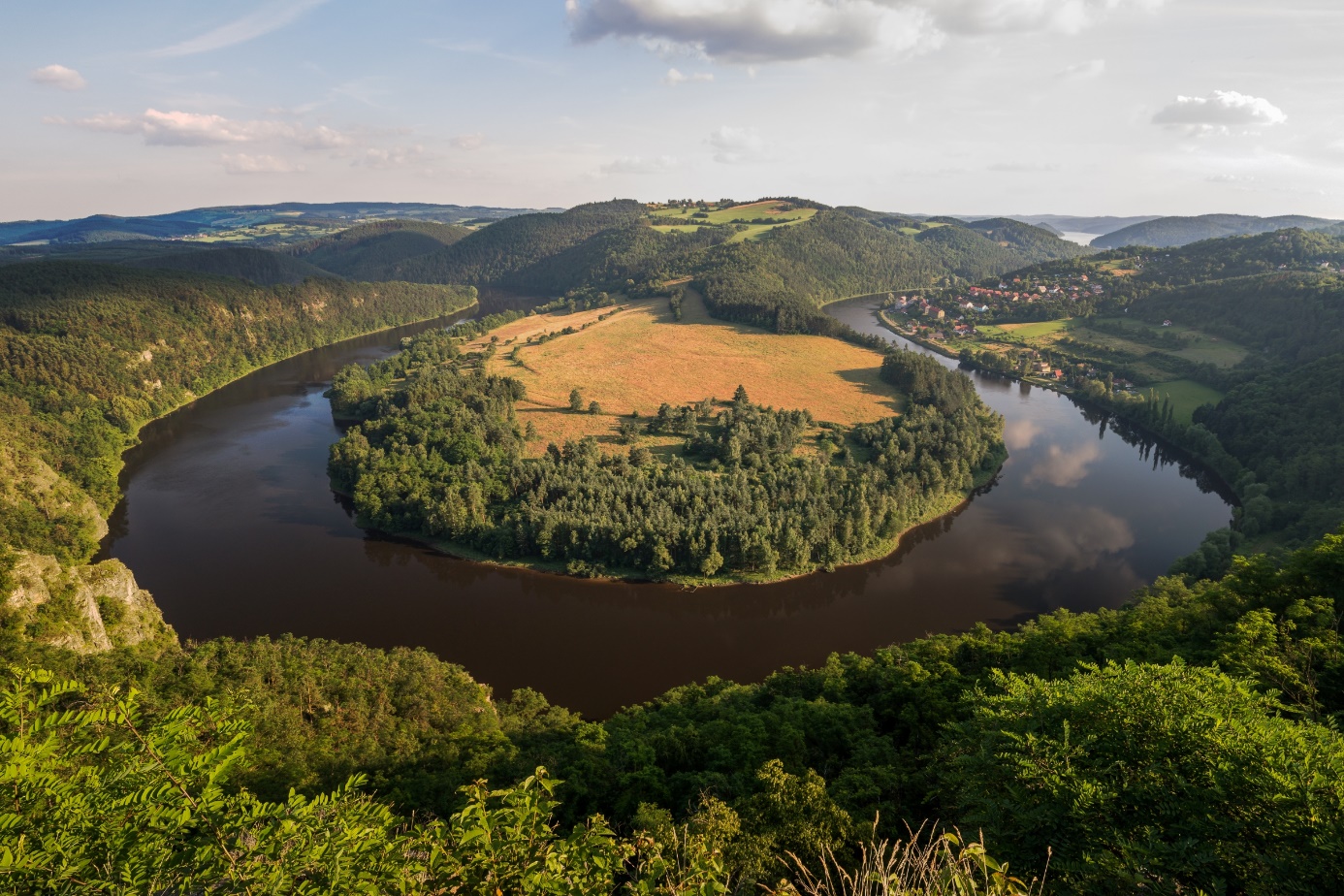 											      Foto: Petr JankůSrdečně Vás zveme k účasti na workshopu, který pořádáme v rámci projektu řešeného díky programu aplikovaného výzkumu Ministerstva zemědělství na období 2017-2025, ZEMĚ.Téma workshopuUdržitelné hospodaření s přírodními zdroji s důrazem na mimoprodukční a produkční schopnosti půdyCílem workshopu je představení projektu, dosavadních výsledků a metod práce.Termín konání:	23. 11. 2020Čas:			10:00 hod.Místo:			Česká zemědělská univerzita, Fakulta agrobiologie, potravinářských a přírodních zdrojů – velká zasedací místnost FAPPZ (přízemí hlavní budovy, u poslucháren), Praha 6 - Suchdola zároveň online přenos - MS TeamsTémata přednášekJaroslava Janků: Udržitelné hospodaření s přírodními zdroji s důrazem na mimoprodukční a produkční schopnosti půdy – představení projektuJosef Kozák: Použití indikátorů kvality půd pro posouzení jejich produkčních a ekologických funkcíTomáš Herza: Tvorba datového modelu pro analýzu dat z půdních sond Jan Vopravil, Tomáš Khel, Karel Jacko: Inovace systému BPEJ pro potřeby státní správyGebeltová Zdeňka: Návrh aktualizace tříd ochrany půdy zemědělské půdy s ohledem na výraznější akceptaci produkčních schopnosti půd v ČR.Daniel Toth, Markéta Miháliková: Využití metody vícekriteriální analýzy variant a analytického hierarchického procesu pro posouzení kvality půdyMarkéta Miháliková, Svatopluk Matula, Cansu Almaz: Využití databáze NearriCZ k odhadu dostupné vodní kapacity v zemědělských půdách ČRPokud budete mít zájem se workshopu zúčastnit, zaregistrujte se prosím nejpozději do 16. listopadu na adrese: ČZU, sekretariát KPOP: lastovkova@af.czu.cz. Do e-mailu prosím uveďte jméno a organizaci, kterou zastupujete/Vás vysílá. Předpokládané ukončení workshopu ve 13 hod. V případě možnosti konání workshopu na ČZU bude zajištěno drobné občerstvení. Je možné zakoupit oběd v menze – Eurest nebo využít dalších restauračních zařízení v kampusu ČZU.V souvislosti s pandemií covid-19 lze předpokládat omezení společných akcí i v době konání workshopu. Bude zajištěn online přenos. Odkaz:https://teams.microsoft.com/l/team/19%3a35dfb5fa4cee48c59e750a301e0eb3f7%40thread.skype/conversations?groupId=07c190cd-f166-4c66-90ed-e2642ef1cb11&tenantId=f26a48e1-fc21-461a-b97f-ac5bd535f341Případné změny budou upřesněny v týdnu před konáním workshopu.Těšíme se na shledanou!Katedra pedologie a ochrany půdy, FAPPZ, ČZU PrahaKatedra vodních zdrojů, FAPPZ, ČZU PrahaKatedra ekonomiky, PEF, ČZU PrahaVýzkumný ústav meliorací a ochrany půdy, v.v.i PrahaAgrio, s.r.o., HovorčoviceDedikace: Workshop se koná v rámci 2. roku řešení projektu NAZV evid.č. QK1910299 s názvem "Udržitelné hospodaření s přírodními zdroji s důrazem na mimoprodukční a produkční schopnosti půdy“. 